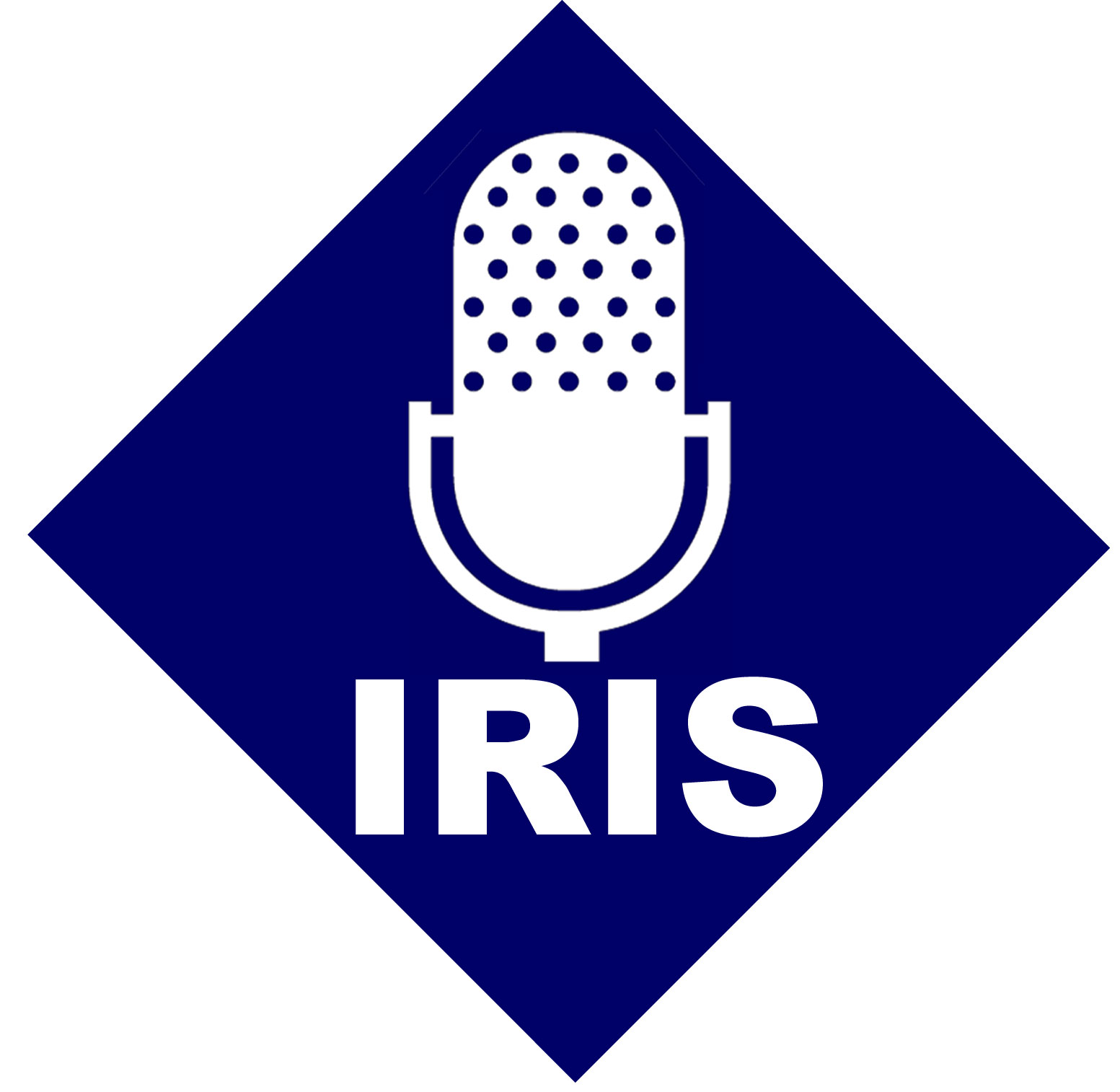 LISTENER: LISTENER: LISTENER: LISTENER: LISTENER: LISTENER: Application DateApplication DateApplication DateApplication DateApplication DateBirth DateBirth DateLast NameLast NamePrimary PhonePrimary PhonePrimary PhonePrimary PhoneEmailCountyCountyCountyCountyGender  Gender   Female Male Female Male Female MaleVeteran Yes NoRaceRaceRaceRace  Caucasian                   Black or African American                      Asian  Hispanic or Latino       American Indian or Alaska Native         Other  Caucasian                   Black or African American                      Asian  Hispanic or Latino       American Indian or Alaska Native         Other  Caucasian                   Black or African American                      Asian  Hispanic or Latino       American Indian or Alaska Native         Other  Caucasian                   Black or African American                      Asian  Hispanic or Latino       American Indian or Alaska Native         Other  Caucasian                   Black or African American                      Asian  Hispanic or Latino       American Indian or Alaska Native         Other  Caucasian                   Black or African American                      Asian  Hispanic or Latino       American Indian or Alaska Native         Other  Caucasian                   Black or African American                      Asian  Hispanic or Latino       American Indian or Alaska Native         Other  Caucasian                   Black or African American                      Asian  Hispanic or Latino       American Indian or Alaska Native         Other  Caucasian                   Black or African American                      Asian  Hispanic or Latino       American Indian or Alaska Native         Other  Caucasian                   Black or African American                      Asian  Hispanic or Latino       American Indian or Alaska Native         Other  Caucasian                   Black or African American                      Asian  Hispanic or Latino       American Indian or Alaska Native         Other  Caucasian                   Black or African American                      Asian  Hispanic or Latino       American Indian or Alaska Native         Other  Caucasian                   Black or African American                      Asian  Hispanic or Latino       American Indian or Alaska Native         Other  Caucasian                   Black or African American                      Asian  Hispanic or Latino       American Indian or Alaska Native         OtherNature of DisabilityNature of DisabilityNature of DisabilityNature of DisabilityNature of Disability  Legally Blind          Physical Difficulty           Cognitive Difficulty  Partial Vision        Emotional Difficulty          Other  Legally Blind          Physical Difficulty           Cognitive Difficulty  Partial Vision        Emotional Difficulty          Other  Legally Blind          Physical Difficulty           Cognitive Difficulty  Partial Vision        Emotional Difficulty          Other  Legally Blind          Physical Difficulty           Cognitive Difficulty  Partial Vision        Emotional Difficulty          Other  Legally Blind          Physical Difficulty           Cognitive Difficulty  Partial Vision        Emotional Difficulty          Other  Legally Blind          Physical Difficulty           Cognitive Difficulty  Partial Vision        Emotional Difficulty          Other  Legally Blind          Physical Difficulty           Cognitive Difficulty  Partial Vision        Emotional Difficulty          Other  Legally Blind          Physical Difficulty           Cognitive Difficulty  Partial Vision        Emotional Difficulty          Other  Legally Blind          Physical Difficulty           Cognitive Difficulty  Partial Vision        Emotional Difficulty          Other  Legally Blind          Physical Difficulty           Cognitive Difficulty  Partial Vision        Emotional Difficulty          Other  Legally Blind          Physical Difficulty           Cognitive Difficulty  Partial Vision        Emotional Difficulty          Other  Legally Blind          Physical Difficulty           Cognitive Difficulty  Partial Vision        Emotional Difficulty          Other  Legally Blind          Physical Difficulty           Cognitive Difficulty  Partial Vision        Emotional Difficulty          OtherProgram Schedule FormatProgram Schedule FormatProgram Schedule FormatProgram Schedule FormatProgram Schedule FormatProgram Schedule FormatProgram Schedule FormatProgram Schedule FormatProgram Schedule FormatProgram Schedule Format Large Print      Braille      Audio CD      mp3 via email       Large Print      Braille      Audio CD      mp3 via email       Large Print      Braille      Audio CD      mp3 via email       Large Print      Braille      Audio CD      mp3 via email       Large Print      Braille      Audio CD      mp3 via email       Large Print      Braille      Audio CD      mp3 via email       Large Print      Braille      Audio CD      mp3 via email       Large Print      Braille      Audio CD      mp3 via email      SECONDARY CONTACT:SECONDARY CONTACT:SECONDARY CONTACT:SECONDARY CONTACT:SECONDARY CONTACT:SECONDARY CONTACT:SECONDARY CONTACT:First NameFirst NameLast NameLast NameRelationshipRelationshipRelationshipPhoneEmailEmailREFERRAL SOURCE:REFERRAL SOURCE:REFERRAL SOURCE:REFERRAL SOURCE:REFERRAL SOURCE:REFERRAL SOURCE:REFERRAL SOURCE:First NameFirst NameLast NameLast Name Ia. Dept. for the Blind      Veterans Admin.     Friend     Presentation      Event      Family     Organization Name & City _________________________________________________________ Ia. Dept. for the Blind      Veterans Admin.     Friend     Presentation      Event      Family     Organization Name & City _________________________________________________________ Ia. Dept. for the Blind      Veterans Admin.     Friend     Presentation      Event      Family     Organization Name & City _________________________________________________________ Ia. Dept. for the Blind      Veterans Admin.     Friend     Presentation      Event      Family     Organization Name & City _________________________________________________________ Ia. Dept. for the Blind      Veterans Admin.     Friend     Presentation      Event      Family     Organization Name & City _________________________________________________________ Ia. Dept. for the Blind      Veterans Admin.     Friend     Presentation      Event      Family     Organization Name & City _________________________________________________________ Ia. Dept. for the Blind      Veterans Admin.     Friend     Presentation      Event      Family     Organization Name & City _________________________________________________________ Ia. Dept. for the Blind      Veterans Admin.     Friend     Presentation      Event      Family     Organization Name & City _________________________________________________________ Ia. Dept. for the Blind      Veterans Admin.     Friend     Presentation      Event      Family     Organization Name & City _________________________________________________________ Ia. Dept. for the Blind      Veterans Admin.     Friend     Presentation      Event      Family     Organization Name & City _________________________________________________________ Ia. Dept. for the Blind      Veterans Admin.     Friend     Presentation      Event      Family     Organization Name & City _________________________________________________________ Ia. Dept. for the Blind      Veterans Admin.     Friend     Presentation      Event      Family     Organization Name & City _________________________________________________________ Ia. Dept. for the Blind      Veterans Admin.     Friend     Presentation      Event      Family     Organization Name & City _________________________________________________________ Ia. Dept. for the Blind      Veterans Admin.     Friend     Presentation      Event      Family     Organization Name & City _________________________________________________________ Ia. Dept. for the Blind      Veterans Admin.     Friend     Presentation      Event      Family     Organization Name & City _________________________________________________________ Ia. Dept. for the Blind      Veterans Admin.     Friend     Presentation      Event      Family     Organization Name & City _________________________________________________________ Ia. Dept. for the Blind      Veterans Admin.     Friend     Presentation      Event      Family     Organization Name & City _________________________________________________________ Ia. Dept. for the Blind      Veterans Admin.     Friend     Presentation      Event      Family     Organization Name & City _________________________________________________________Phone Phone EmailEQUIPMENT DETAILS - IRIS USE ONLY:     Provided by IRIS        Owned by Listener      EQUIPMENT DETAILS - IRIS USE ONLY:     Provided by IRIS        Owned by Listener      EQUIPMENT DETAILS - IRIS USE ONLY:     Provided by IRIS        Owned by Listener      EQUIPMENT DETAILS - IRIS USE ONLY:     Provided by IRIS        Owned by Listener      EQUIPMENT DETAILS - IRIS USE ONLY:     Provided by IRIS        Owned by Listener      EQUIPMENT DETAILS - IRIS USE ONLY:     Provided by IRIS        Owned by Listener      EQUIPMENT DETAILS - IRIS USE ONLY:     Provided by IRIS        Owned by Listener      EQUIPMENT DETAILS - IRIS USE ONLY:     Provided by IRIS        Owned by Listener      EQUIPMENT DETAILS - IRIS USE ONLY:     Provided by IRIS        Owned by Listener      EQUIPMENT DETAILS - IRIS USE ONLY:     Provided by IRIS        Owned by Listener      EQUIPMENT DETAILS - IRIS USE ONLY:     Provided by IRIS        Owned by Listener      EQUIPMENT DETAILS - IRIS USE ONLY:     Provided by IRIS        Owned by Listener      EQUIPMENT DETAILS - IRIS USE ONLY:     Provided by IRIS        Owned by Listener      EQUIPMENT DETAILS - IRIS USE ONLY:     Provided by IRIS        Owned by Listener      EQUIPMENT DETAILS - IRIS USE ONLY:     Provided by IRIS        Owned by Listener      EQUIPMENT DETAILS - IRIS USE ONLY:     Provided by IRIS        Owned by Listener      EQUIPMENT DETAILS - IRIS USE ONLY:     Provided by IRIS        Owned by Listener      EQUIPMENT DETAILS - IRIS USE ONLY:     Provided by IRIS        Owned by Listener       Radio       IPTV       Landline       Computer        Smart Speaker       Mobile Device      Radio       IPTV       Landline       Computer        Smart Speaker       Mobile Device      Radio       IPTV       Landline       Computer        Smart Speaker       Mobile Device      Radio       IPTV       Landline       Computer        Smart Speaker       Mobile Device      Radio       IPTV       Landline       Computer        Smart Speaker       Mobile Device      Radio       IPTV       Landline       Computer        Smart Speaker       Mobile Device      Radio       IPTV       Landline       Computer        Smart Speaker       Mobile Device      Radio       IPTV       Landline       Computer        Smart Speaker       Mobile Device      Radio       IPTV       Landline       Computer        Smart Speaker       Mobile Device      Radio       IPTV       Landline       Computer        Smart Speaker       Mobile Device      Radio       IPTV       Landline       Computer        Smart Speaker       Mobile Device      Radio       IPTV       Landline       Computer        Smart Speaker       Mobile Device      Radio       IPTV       Landline       Computer        Smart Speaker       Mobile Device      Radio       IPTV       Landline       Computer        Smart Speaker       Mobile Device      Radio       IPTV       Landline       Computer        Smart Speaker       Mobile Device      Radio       IPTV       Landline       Computer        Smart Speaker       Mobile Device      Radio       IPTV       Landline       Computer        Smart Speaker       Mobile Device      Radio       IPTV       Landline       Computer        Smart Speaker       Mobile Device     RadioFrequency AreaRadioFrequency Area Carroll         Council Bluffs     Cedar Falls     Des Moines     Dubuque Ft. Dodge    Iowa City            Lamoni            Mason City      Okoboji Ottumwa     Sioux City                Carroll         Council Bluffs     Cedar Falls     Des Moines     Dubuque Ft. Dodge    Iowa City            Lamoni            Mason City      Okoboji Ottumwa     Sioux City                Carroll         Council Bluffs     Cedar Falls     Des Moines     Dubuque Ft. Dodge    Iowa City            Lamoni            Mason City      Okoboji Ottumwa     Sioux City                Carroll         Council Bluffs     Cedar Falls     Des Moines     Dubuque Ft. Dodge    Iowa City            Lamoni            Mason City      Okoboji Ottumwa     Sioux City                Carroll         Council Bluffs     Cedar Falls     Des Moines     Dubuque Ft. Dodge    Iowa City            Lamoni            Mason City      Okoboji Ottumwa     Sioux City                Carroll         Council Bluffs     Cedar Falls     Des Moines     Dubuque Ft. Dodge    Iowa City            Lamoni            Mason City      Okoboji Ottumwa     Sioux City                Carroll         Council Bluffs     Cedar Falls     Des Moines     Dubuque Ft. Dodge    Iowa City            Lamoni            Mason City      Okoboji Ottumwa     Sioux City                Carroll         Council Bluffs     Cedar Falls     Des Moines     Dubuque Ft. Dodge    Iowa City            Lamoni            Mason City      Okoboji Ottumwa     Sioux City                Carroll         Council Bluffs     Cedar Falls     Des Moines     Dubuque Ft. Dodge    Iowa City            Lamoni            Mason City      Okoboji Ottumwa     Sioux City                Carroll         Council Bluffs     Cedar Falls     Des Moines     Dubuque Ft. Dodge    Iowa City            Lamoni            Mason City      Okoboji Ottumwa     Sioux City                Carroll         Council Bluffs     Cedar Falls     Des Moines     Dubuque Ft. Dodge    Iowa City            Lamoni            Mason City      Okoboji Ottumwa     Sioux City                Carroll         Council Bluffs     Cedar Falls     Des Moines     Dubuque Ft. Dodge    Iowa City            Lamoni            Mason City      Okoboji Ottumwa     Sioux City                Carroll         Council Bluffs     Cedar Falls     Des Moines     Dubuque Ft. Dodge    Iowa City            Lamoni            Mason City      Okoboji Ottumwa     Sioux City                Carroll         Council Bluffs     Cedar Falls     Des Moines     Dubuque Ft. Dodge    Iowa City            Lamoni            Mason City      Okoboji Ottumwa     Sioux City                Carroll         Council Bluffs     Cedar Falls     Des Moines     Dubuque Ft. Dodge    Iowa City            Lamoni            Mason City      Okoboji Ottumwa     Sioux City                Carroll         Council Bluffs     Cedar Falls     Des Moines     Dubuque Ft. Dodge    Iowa City            Lamoni            Mason City      Okoboji Ottumwa     Sioux City               ModelModelSerial #Serial #IRIS #Fulfill DateFulfill DateNotesNotesNotes